FORGÓSZÉLHon- és népismeret levelező versenyközépdöntőKedves Barátunk!Három alkalommal bizonyítottad jártasságodat a népviselet témakörben. Most szeretettel köszöntünk a középdöntőben, a legjobb eredményt elért versenyzők között.1./ Néhány jellegzetes népviseletet látsz az alábbi képeken. Írd a számukat a térkép megfelelő négyzeteibe, és a kép alatti vonalra írd a néprajzi csoport vagy táj megnevezését! Segítségedre lehet a Szülőföldünk hon- és népismeret tankönyv.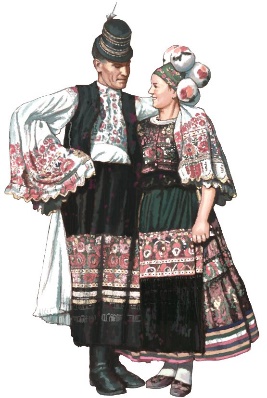 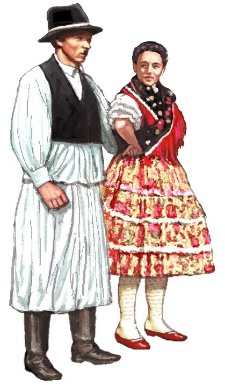 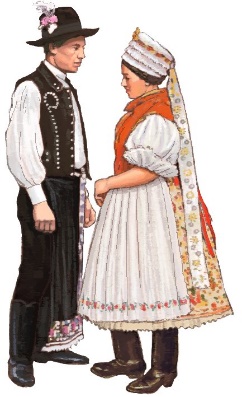 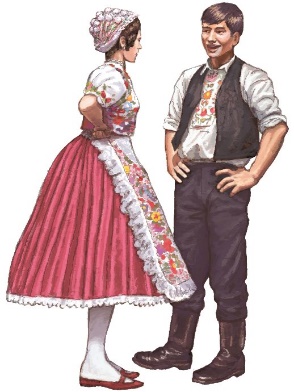 1. ______________	   2. ______________      3. ______________       4.__________________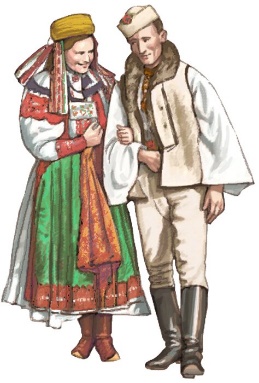 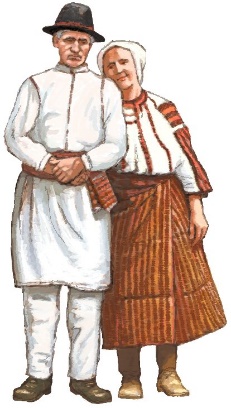 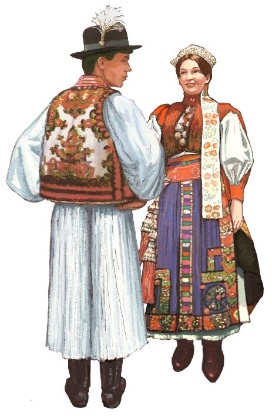 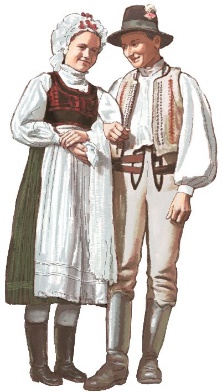 5. _________________        6. ______________       7_______________       8. _____________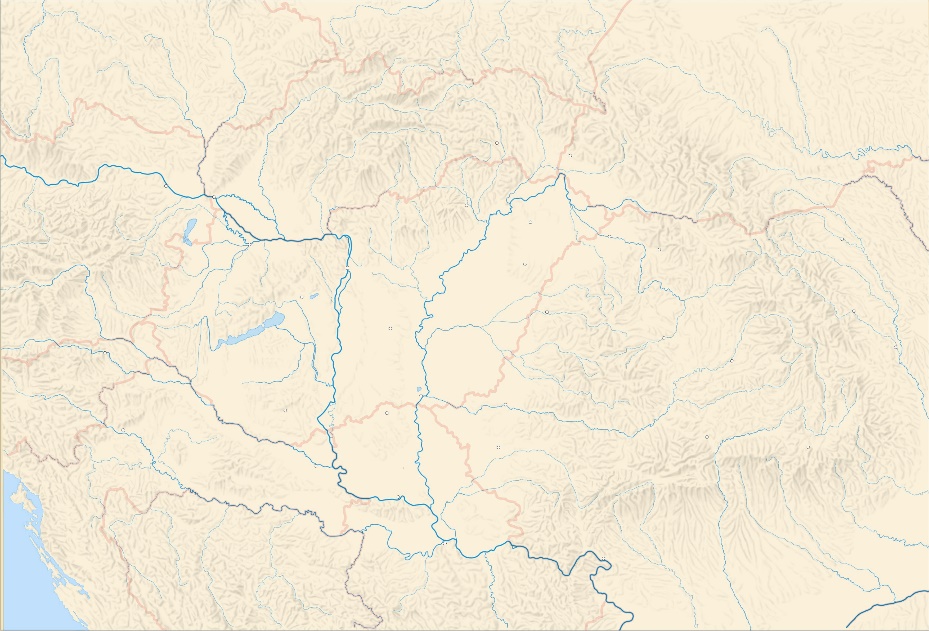 Női fejviseletA párta a lányok gyűrű alakú, gyöngyökkel kirakott fejdísze volt, amit hátul pántlika díszített.  Pántlikát kötöttek a fonott haj végébe is. Az asszonyok sokféle alakú és méretű kendőt viseltek. Megköthették az áll alatt, vagy a tarkón, vagy turbánszerűen csavarhatták a fejre. A főkötők az asszony hajának megtartására szolgáltak. Keményebb anyagból készültek, fakéregből, kéregpapírból, vagy keményített vászonból. 2./ A fenti szövegben női fejviseletekről esik szó. Írd a nevüket toldalék nélkül a négyzetekbe!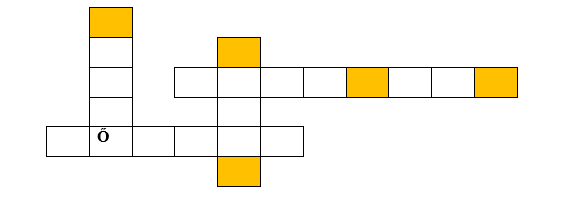 3./ A sárga négyzetekben lévő betűkből össze tudod állítani egy újabb fejfedő nevét. Rajzold le a keretbe!4./ Kik viselték? __________________________________________5./ A 4. feladatban megnevezett fejviseletet díszíthette toll vagy bokréta is. A _________________-, a ___________________- és a _____________________toll viselete nemesi kiváltságnak számított. Írd a vonalra a képeken látható madarak nevét!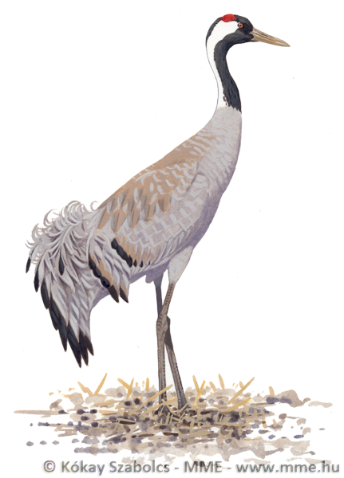 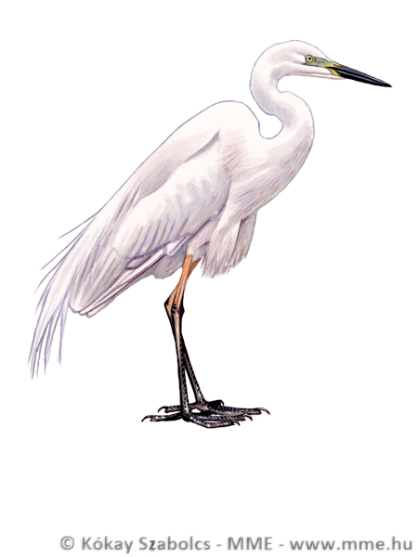 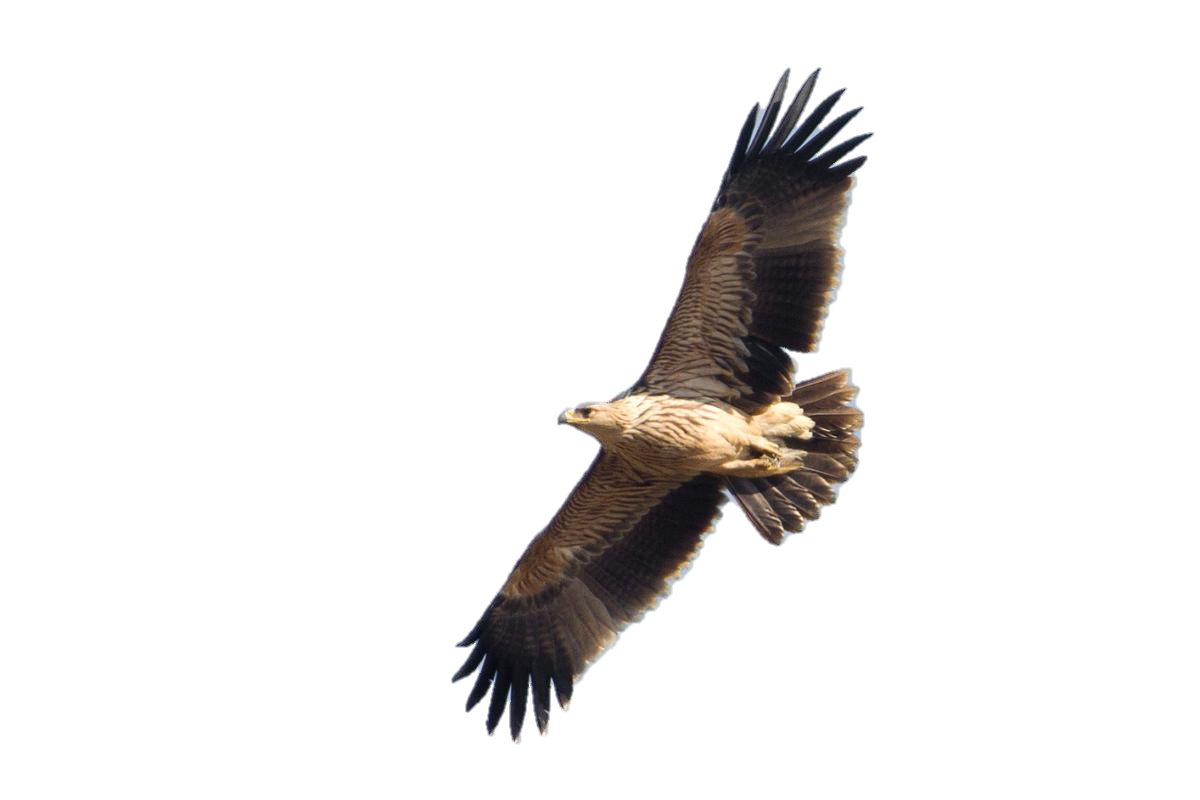 A férfiak viseletének egyik legismertebb és legdíszesebb darabja a __________________ volt. Durva gyapjúszövetből készítették ezt a régies kabátfélét. Díszítése a 19. század elején jött divatba. A Nyugat-Dunántúlról terjedt el, fő központja Debrecen.6./ A képrejtvény megfejtését illeszd be a fenti szövegbe!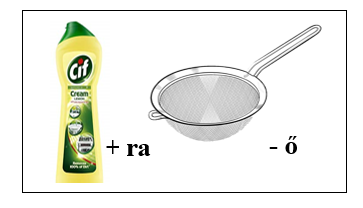 7./  A Magyar néprajzi lexikonban találsz szép fotókat ennek a ruhadarabnak a díszítéséről. Rajzolj le egyet a keretbe, és írd le azt is, honnan származik!A Magyar néprajzi lexikonban olvashatjuk a _____________________________-i viselet jellemzőit: Ünnepen még 1–2 színes és 4–5 fehér, keményített szoknya kerül a szintén 6 szélből varrt, apró álló ráncú felsőszoknya alá. A kerek nyakkivágású pruszlik selyem vagy bársony. Föléje fejkendőméretű színes selyem vagy géphímzéses fehér tüll vállkendő kerül.8./ Írd a vonalra a leírásban szereplő viselet nevét, amit a megvastagított betűkből tudsz összeolvasni!9./ Keresd meg a Magyar néprajzi lexikonban ezt a leírást, és válaszolj a kérdésekre!Milyen fejrevalót viselnek a férfiak télen és nyáron?_____________________________________________________________________________Mi díszíti az ünnepi ráncolt gatya alját?_____________________________________________________________________________Írd le az ünnepi lábbelijük minden jellemzőjét!__________________________________________________________________________________________________________________________________________________________10./ A szócikk után találsz egy színes képet a fiatalasszonyok ünnepi viseletéről. Rajzold le egy külön A/4-es lapra! Ügyelj a megfelelő színek használatára!11./ Melyik tájegységhez tartozik ez a gazdag népviselet? Erre is választ kapsz a lexikon szócikkéből. Keresd meg és keretezd be az alábbi térképen!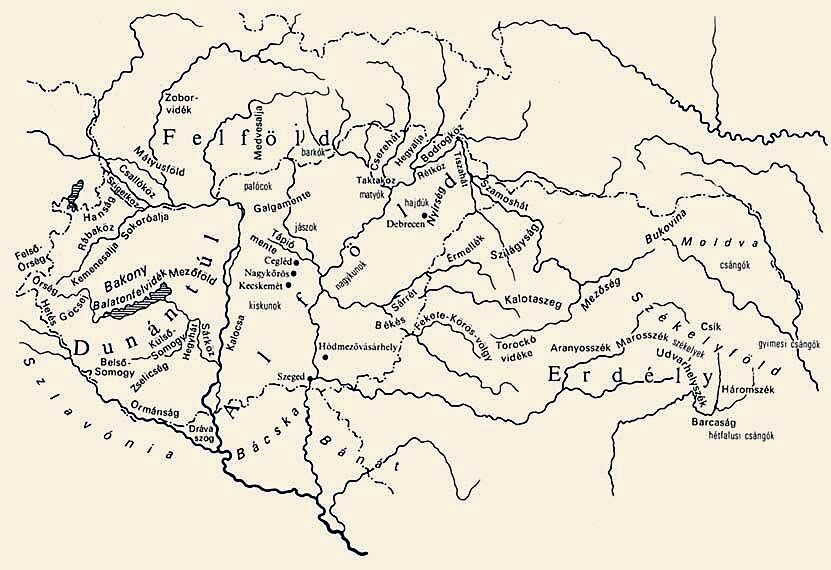 Név:Osztály:Elért pontszám: Beküldési határidő: 2020. április 17. Iskola neve, címe:Iskola neve, címe:Iskola neve, címe:Iskola neve, címe: